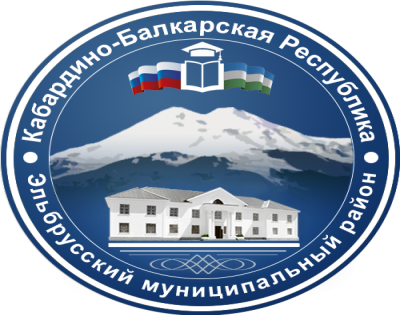 Управление образования администрации                                                           Эльбрусского муниципального района                                                                Дошкольное образованиеКомплексная программа                           «Развитие успешности личности дошкольника Эльбрусского района на 2020-2025г.г.»(к муниципальной программе развития образования                                     Эльбрусского муниципального района) 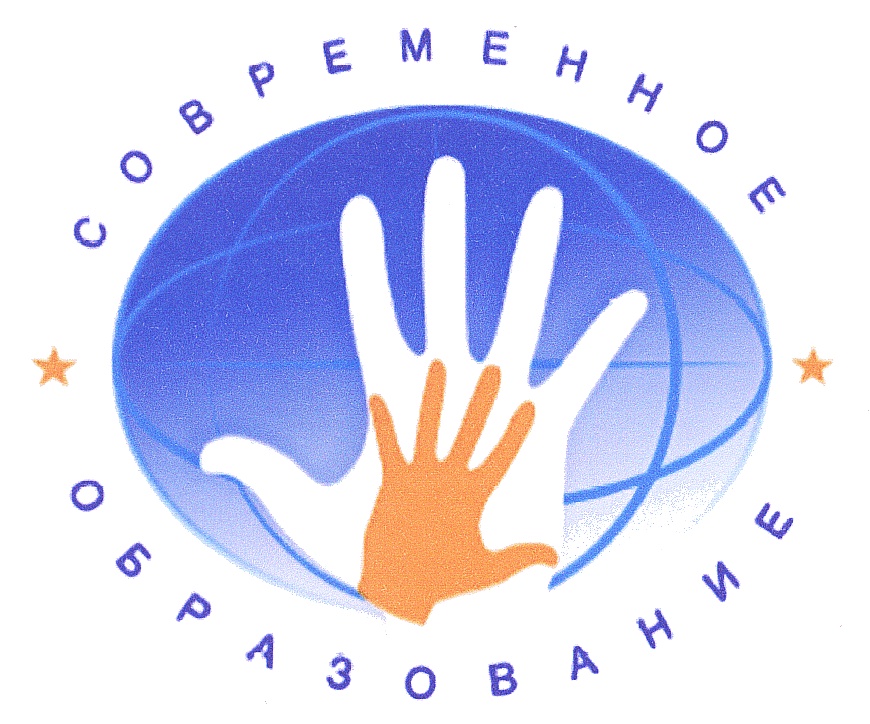 г.Тырныауз, 2020г.Паспорт Комплексной программы развития                           муниципальной системы дошкольного образования«Развитие успешности личности дошкольника Эльбрусского района»на 2020-2025г.г.СОДЕРЖАНИЕ: Пояснительная записка                                                                                       Система дошкольного образования Эльбрусского муниципального района………………………………………………………………………………5-17Цели и задачи…………………………………………………………………17-18Качественные показатели………………………………………………18-20Основные принципы реализации программы……………… 20-21Содержание деятельности по реализации поставленных задач:Раздел. Доступность дошкольного образования…………………21-23Раздел. Сохранение и укрепление здоровья детей……………23-24Раздел. Развитие   современных  вариативных и альтернативных моделей дошкольного образования…………………………………...24-26Раздел. Повышение качества дошкольного образования……26-28Раздел. Повышение эффективности кадрового обеспечения28-29Раздел. Социальное партнерство…………………………………………29-30Раздел. Детский сад будущего………………………………………………30-32  Приложение №1. Нормативно-правовое обеспечение Программы…..32-34  Приложение №2. Перечень подпрограмм по реализации   комплексной Программы «Развитие успешности личности дошкольника в Эльбрусском районе»…………………………………………………………..35-38Литература…………………………………………………………………………………38-39Пояснительная запискаСледующее поколение должно быть сильным,а это значит - свободным и независимым.                                                                                                                                                          М. Монтессори1.Дошкольное  образование  Эльбрусского муниципального района    Ключевой вопрос модернизации образования – это повышение качества образования, приведение его в соответствие с мировыми стандартами.Реальная задача, которая стоит перед дошкольным образованием и соответствует ожиданиям общества – это развитие индивидуальных способностей и компетентностей  дошкольников, позволяющих эффективно включаться в школьное образование, в социальное пространство.   Главная цель образовательной политики Эльбрусского муниципального района в сфере дошкольного образования – реализация права каждого ребенка на качественное и доступное образование, обеспечивающее равные стартовые условия для полноценного физического и психического развития детей, как основы их успешного обучения в школе. В районе создана многофункциональная, развивающая система общественного дошкольного образования для детей, воспитывающихся в условиях семьи.    Основной задачей дошкольного образования является реализация комплексных мер по обеспечению  всех детей дошкольного возраста   дошкольным образованием, а основным направлением обеспечения доступности качественного дошкольного образования – это расширение сети дошкольных образовательных учреждений, путем многообразия и разнообразия предоставленных дошкольных образовательных услуг. Система дошкольного образования представляет собой: 16 дошкольных отделений МОУ, которые посещают 1503 детей, что составляет84 % охвата детей дошкольным образованием в районе.             В Эльбрусском  районе создана многофункциональная муниципальная система дошкольного образования, где успешно реализуется комплекс мер, направленных на обеспечение шаговой доступности и соблюдение прав ребёнка на получение бесплатного дошкольного образования, обеспечение  равных стартовых возможностей  при поступлении в школу, путём расширения сети дошкольных образовательных учреждений и внедрения вариативных форм  дошкольного образования.                                                                            Основные показатели эффективности развития муниципальной системы дошкольного образования отражены в «Плане мероприятий «дорожная карта» эффективности развития образования в Эльбрусском муниципальном районе на 2019-2022гг.».    В Эльбрусском муниципальном районе  обеспечена 100% доступность  бесплатного дошкольного образования для детей в возрасте от 3 до 7 лет.     Удовлетворены запросы родителей,  имеющих детей раннего возраста, на предоставление услуг дошкольного образования по присмотру и уходу детей раннего возраста. В дошкольных отделениях образовательных учреждений функционирует 75 дошкольных групп, из них 17  групп раннего возраста.        Обеспечена шаговая доступность к  получению  бесплатного дошкольного образования с 2лет до 7лет  детям с  особыми потребностями в образовательных учреждениях, в т. ч. через вариативные формы дошкольного образования.   Создан банк данных  по  учёту  детей-инвалидов дошкольного возраста, для данной категории детей функционирует    сетевая вариативная форма  дошкольного образования  – Ресурсный центр «Особый ребёнок»  ФИП МОУ «Лицей№1» г. п. Тырныауз, которые в разных формах интеграции посещают  35 детей. Позитивным результатом работы с детьми с особыми потребностями  является Федеральная инновационная площадка  Ресурсный центр «Особый ребенок», который функционирует как структурное подразделение МОУ «Лицей №1» в течение 10лет, где ведется  экспериментальная работа по социализации детей с ограниченными возможностями здоровья  и интеграции их в общество здоровых сверстников.      В рамках  реализации мер  по модернизации муниципальной  системы дошкольного образования за 2019-2022г.г. ,  на создание 225 дополнительных дошкольных мест за три года  было привлечено из федерального, регионального и муниципального бюджетов  10.949 млн. рублей.  Реализованы меры по возврату в оперативное управление системы  образования раннее переданных учреждений,  зданий и  помещений   под реализацию программ дошкольного образования:  ДО МОУ «СОШ» с.п. Былым, МОУ «СОШ» с.п. В.Баксан, МОУ «Лицей№1».    В рамках модернизации региональной системы дошкольного образования  в с.п. Терскол и  в с.п. Кёнделен согласно Плану мероприятий («дорожная карта») «Изменения в образовательных учреждениях Эльбрусского муниципального района,  направленные на повышение эффективности системы образования» на 2019-2022 г.г. запланированы и необходимо строительство типовых дошкольных учреждений в соответствии с требованиями СанПин, т.к. дети дошкольного возраста  с 3 до7лет в настоящее время получают услуги дошкольного образования в приспособленных помещениях.                                                  2.Качественными показателями  развития муниципальной                            системы дошкольного образования за 2017-2020г.г.  являются:- 100% обеспечение бесплатным дошкольным образованием детям с 3до7лет,  что составляет  84,4%, в т. ч. дети раннего возраста 28,3%;                                                                                                                  - достижение  100%   уровня  повышения  профессиональных компетенций и образовательного ценза педагогического и руководящего звена  дошкольных отделений  в соответствии с требованиями педагогического стандарта, это курсы повышения квалификации, профессиональная переподготовка , аттестация на 1 и высшую квалификационную категорию педагогов;                                                                                              - развитие  инновационных практик в рамках межрегионального сотрудничества и взаимодействия  по обеспечению качественного дошкольного образования всем детям, в т. ч. детям с ограниченными возможностями здоровья; -  активное участие педагогов в семинарах, конференциях, круглых столах, дискуссионных площадках, тренингах, стажировках, конкурсах и других  мероприятиях по обмену опытом на всех уровнях;                                                                                                     - формирование предметно-развивающей среды  в соответствии с требованиями ФГОС дошкольного образования  путём укрепления материально-технической базы в образовательных учреждениях;-обеспечение здоровьесберегающей среды для физического развития дошкольников и укрепления здоровья детей – стабильно функционируют два бассейна: ДО «Гимназия№5» и ДО «СОШ№3» г. п. Тырныауз;-  активное включение   родительского сообщества и общественности в жизнедеятельность дошкольных отделений образовательных учреждений, участие в образовательных мероприятиях, направленных на объединение местного сообщества в поддержку детства; - включение муниципальной системы дошкольного образования  в межрегиональные сетевые проекты по  трансляции и обмену передового  опыта работы, изучению современных инновационных технологий и практик  дошкольного образования с привлечением педагогов-специалистов высокого уровня г. Энгельса Саратовской области, г. Москвы, Санкт- Петербурга,                     г. Калининграда.          С 1 сентября 2017года ФГОС дошкольного образования переходит в штатный режим работы. В настоящее время имеется  ряд вопросов  по совершенствованию современной муниципальной  системы  дошкольного образования, отвечающей новым требованиям законодательства и нормативно-правовым актам, ФГОС дошкольного образования, которые требуют особого подхода и   решения:                                                                        - совершенствование предметно-развивающей среды, использование свободных площадей для двигательной активности детей  в соответствии с требованиями  Федерального государственного образовательного стандарта  дошкольного образования,  внедрение ИКТ в образовательную среду дошкольных учреждений образовательных учреждений через подключение  интернета; - развитие  современных форм системы профессиональной переподготовки  и повышения квалификации руководящих и педагогических кадров в целях  формирования управленческой педагогической культуры, этики, имиджа, повышения образовательного ценза в соответствии с педагогическим стандартом;- освоение и внедрение в педагогическую практику образовательные программы, ориентированные на ребёнка, развивать практику работы с одарёнными детьми, обеспечивая  успешность каждому ребёнку;-  предоставление многообразия  услуг и форм  дошкольного образования через  вариативные и альтернативные формы: частный детский сад, группы  кратковременного пребывания, группы  выходного дня, центры развития детей,   в целях предоставления  родителям широкого спектра образовательных услуг дошкольного образования и увеличения  охвата детей дошкольного возраста, в т. ч. и детей раннего возраста;-  обеспечение качественного медицинского обслуживания  в целях сохранения здоровья  воспитанников, путём создания необходимых ресурсных условий для осуществления комплексной оздоровительно-профилактической работы в дошкольных отделениях, обеспечения безопасности детей (приобретение современного медицинского оборудования, организация качественного питания, витаминизация, оздоровление детей, оборудование современных игровых площадок);- принятие участие на условиях софинансирования  в реализации Государственной программы «Развитие региональных систем дошкольного образования на 2011-2020 гг.», а также и в других федеральных, региональных  программах,  направленных на совершенствование  и развитие муниципальной  системы дошкольного образования.Все обозначенные выше предложения требуют тщательного анализа для спланированного подхода и их решения  в дальнейшей работе по совершенствованию и развитию муниципальной системы дошкольного образования.      Позитивная тенденция последних 5-х лет - это организация новых форм дошкольного образования, ориентированных на удовлетворение запросов родителей, являющихся основными заказчиками образовательных услуг.      В районе возросла потребность семей в дошкольном образовании с раннего возраста, в результате чего, в дошкольных учреждениях открылись дополнительные  места для детей раннего возраста, т.е. группы раннего развития с 1,5 до 3 лет. К 2020 году в дошкольных отделениях планируется открытие групп раннего возраста с 1года.Задача обеспечения равных стартовых возможностей детям из различных социальных слоев при поступлении в школу - является приоритетной в работе дошкольных образовательных учреждений. Так, разными формами предшкольной подготовки,  охвачено 98,8 % детей от 5 до 7 лет.С учетом образовательных и социокультурных запросов родителей и особенностей развития и здоровья детей сформировано видовое разнообразие дошкольных образовательных учреждений:- общеразвивающие детские сады с приоритетным осуществлением одного или нескольких направлений развития воспитанников;- адаптивные группы компенсирующего вида «Особый ребенок» для детей с ограниченными возможностями здоровья.     В настоящее время отмечается ряд положительных тенденций в решении проблемы сохранения и укрепления здоровья детей дошкольного возраста.Снизились показатели общей заболеваемости детей, такие как болезни органов дыхания, кроветворных органов. А также наблюдается уменьшение показателей первичной заболеваемости детей болезнями органов пищеварения.     Одним из основных направлений развития дошкольного образования в районе является повышение его качества, а одной из важнейших задач повышения качества дошкольного образования - это участие родителей в жизни дошкольного учреждения и их отношение к дошкольному учреждению.     Как показали результаты мониторинга опроса родителей по проблеме «Удовлетворенность родителей системой дошкольного образования в районе» за 2016-2021 годы подавляющее большинство родителей - 87,7%, удовлетворено работой д/с.  В целом родители дают позитивные оценки условиям реализации воспитательно-образовательного процесса, условиям содержания ребенка в д/с, организации питания. За последние несколько лет выросла удовлетворенность родителей профессиональной квалификацией педагогов, значительно улучшилось и качество дошкольного образования и, как следствие, возросло доверие родителей к системе дошкольного образования района. С целью расширения форм и методов сотрудничества с родителями, оказания им помощи в воспитании детей дошкольного возраста разработана и реализуется программа психолого – педагогического просвещения родителей «Педагогика сотрудничества: семья – ребенок – детский сад».	Одним из результатов реализации программ психолого – педагогического взаимодействия с семьей является весьма существенное увеличение количества родителей, сотрудничающих с педагогами по вопросам развития ребенка (75,6%).	Важнейшим значимым показателем успешности воспитательного процесса и психического благополучия ребенка является его эмоциональное самочувствие.	Таким образом, за прошедшие пять лет значительно улучшилось качество дошкольного образования, и как следствие, возросло доверие родителей к государственной системе общественного  дошкольного образования.	Развитие дошкольного образования и повышение его качества находится в прямой зависимости от кадровой политики.	Таким образом, в развитии системы дошкольного образования в Эльбрусском районе наблюдаются положительные тенденции в обеспечении доступности дошкольного образования, повышении качества дошкольного образования, повышении качества дошкольных образовательных услуг и создании равных стартовых условий в начале обучения детей в школе.	Вместе с тем, анализ функционирования системы дошкольного образования позволил выделить ключевые проблемы, на решение которых необходимо включить ряд мероприятий.	В связи с проводимыми мероприятиями Правительством России и правительством КБР, направленными на решение демографической ситуации, и ростом доверия родителей к государственной системе дошкольного образования, необходимо ежегодно проводить мониторинг потребности населения в услугах дошкольного образования, начиная с раннего возраста детей.	С целью развития обеспечения доступности дошкольного образования необходимо развивать новые формы дошкольного образования, создавать новые организационные модели дошкольного образования, особенно актуальны развивающие  центры для детей раннего  возраста от 1 до 3 лет.	Отдельно необходимо рассматривать проблему доступности дошкольного образования для детей с ограниченными возможностями здоровья. С этой целью создается система раннего выявления и  ведения учета детей с ограниченными возможностями здоровья и особыми образовательными потребностями для планирования на ее основе развития системы инклюзивного, интегративного и специального дошкольного образования.В дошкольных образовательных учреждениях ведется большая работа по оздоровлению детей. Вместе с тем, проблема формирования здоровьесберегающей среды, интеграции профилактических и оздоровительных технологий в воспитательно - образовательный процесс остается актуальной для системы дошкольного образования.	Имеется определенный % родителей (11,2%) неудовлетворенных качеством питания ребенка в детском саду, в связи с чем, необходимо продолжать работу по совершенствованию организации качественного питания детей, в том числе с учетом индивидуальных  особенностей их здоровья.	Недостаточное внимание уделяется воспитанию у ребенка осознанного отношения к двигательной активности, к физическому самосовершенствованию. Необходимо активнее вовлекать в мероприятия по физической культуре родителей, детей и семью в целом.	Проблема повышения качества дошкольного образования не менее значима, чем вышеперечисленные проблемы. В последние годы, произошел разрыв между дошкольными образовательными учреждениями, обеспечивающими высокое качество дошкольного образования, и имеющими низкий рейтинг у населения. 	Наиболее острой проблемой в работе "непопулярных" детских садов по-прежнему остается индивидуализация работы в процессе реализации основных направлений развития ребенка: физического, эмоционально-волевого, нравственно - патриотического, познавательно-речевого, социально-личностного и художественно-эстетического.	Одна из основных задач российского образования - оценка качества образования. Оценка качества работы дошкольного образовательного учреждения должна проводиться по качеству результатов воспитательно-образовательной работы. Работа по созданию оценки качества дошкольного образования начата, необходимо ее продолжить и широко обсудить с педагогами и общественностью.	Известно, что ребенок развивается в деятельности. Поэтому очень важно, чтобы самодеятельная игра, являющаяся ведущей деятельностью в дошкольном возрасте, заняла свое законное место в жизни ребенка.	Однако, недооценка педагогами значения игры и обогащения игровой среды продолжает оставаться серьезной проблемой. Большое внимание требуется уделять и к планированию деятельности детей во время  прогулок.Необходимо соблюдение баланса самостоятельной деятельности, игровой , непосредственной деятельности, прогулкам. Недопустимы перегрузки умственной деятельности детей. Особо обратить внимание на чередование деятельности, с учетом развития  индивидуальных способностей детей. Особое внимание уделить  пространственной предметно-развивающей среде в группах, обеспечивая право выбора каждому ребёнку для развития.	В связи с тем, что 16% родителей (практически каждый шестой) не удовлетворены материальной оснащенностью учреждений, необходимо совершенствовать предметно-развивающую среду в соответствии с ФГОС и оборудование детских садов. Актуальной является проблема поддержки детской познавательной деятельности дошкольника в детском саду и в семье.	Требуется уделять больше внимания развитию речи ребенка, так как именно дошкольный возраст характеризуется повышенной природной чувствительностью к овладению родным языком, что пока еще мало учитывается в практике детских садов. Необходимо расширить возможности поликультурного образования, практики полилингвального образования детей дошкольного образования. Шире включать в образовательный процесс методику проектной деятельности с интерактивными формами и методами обучения для развития логического мышления, воображения. 	Уделять большое  внимание нравственно-патриотическому воспитанию и развитию социально-эмоционального интеллекта, необходимо усилить работу по проявлению уважительного отношения к другим культурным традициям и ценностям.	Одной из актуальнейших проблем современной образовательной практики является недостаточный учет психоэмоционального состояния ребенка, которое зависит от ритма его жизни и задается режимом для детских садов. Необходимо внедрение в практику  работы с родителями концепции событийной педагогики, педагогики семейного воспитания, гуманной педагогики для выбора родителями форм  образования и воспитания ребёнка дошкольного возраста.	Актуальной остается проблема экологического воспитания именно в дошкольном возрасте. Необходимо создать условия для самостоятельных исследований окружающего мира, игр с природным материалом, на участке детского сада организовать "альпийские горки" для знакомства детей с флорой родного края, планировать экскурсии в лес, парк, к реке для ознакомления с экологической культурой и обогащения знаний о природе.	В Эльбрусском районе накоплен богатый опыт инновационной  деятельности дошкольных образовательных учреждений. Отделом дошкольного образования управления образования  ведется постоянно действующий семинар "Проектная деятельность, как способ внедрения инновационных практик", где обобщается и распространяется передовой опыт педагогов - новаторов и в целом дошкольного образовательного учреждения, в котором участвуют творческие группы педагогов со всех детских садов, в т.ч как  на региональном, так и на межрегиональном уровнях. Так, проведены семинары - практикумы, семинары - тренинги по проектной деятельности с привлечением специалистов из других регионов, ТРИЗУ, по внедрению инновационных технологий ("Step by step" ("Сообщество"), по включению в практику инклюзивного образования (ФИП РЦ "Особый ребенок"), по здоровьесберегающим технологиям, с приглашением ведущих специалистов - тренеров РФРО "Сообщество" г.С.-Петербург, «Университет детства» Рыбаков Фонд г. Москва, ИПК и ПРО г.Ульяновска,  г. Энгельса, г. Саратова, ДО г. Калининграда, ФИРО г.Москва, ИОП "Эврика", ИПК и ПРО КБГУ г.Нальчик,  РЦДО МОН КБР,"БОС - Здоровье", "Учимся и оздоравливаемся" г.С.-Петербург,  БМОУ  Центр развития «Школа здоровья №1679»  г. Москва.     В настоящее время актуальной перспективой развития системы дошкольного образования стало внедрение практики сетевого взаимодействия дошкольных образовательных учреждений на всех  уровнях.   Несмотря на активность некоторых педагогических коллективов, в существующей практике имеется ряд учреждений, которые живут своей автономной жизнью, не включаясь в процессы развития района, города в целом. Успешность функционирования отдельного детского сада во многом зависит от взаимодействия его с другими учреждениями системы.  Необходимо  совершенствование  системы сетевого взаимодействия дошкольных образовательных учреждений для совместной деятельности, при котором каждое образовательное учреждение выступает отдельным ресурсом для других образовательных учреждений и для родителей детей дошкольного возраста.	В связи с этим творческой группой педагогов разработан проект сетевого взаимодействия дошкольных образовательных учреждений на муниципальном уровне, который  успешно решает проблемы позиционирования каждого детского сада в образовательном пространстве Эльбрусского района. Это активное участие в ежегодном Межрегиональном форуме «Эльбрусская переговорная площадка», где предоставляется  возможность каждому педагогу представлять на обсуждение и получить экспертное заключение свой педагогический опыт работы. Практикуются и стажировки педагогов на образовательных площадках других  дошкольных учреждениях не только на муниципальном, но и на региональном и федеральном уровнях.	В условиях вариативности, которое представлено многообразием и разнообразием  видов и типов образовательных учреждений и образовательных услуг, разнообразными формами дошкольного образования, изменением национального состава групп детей, возникает проблема модернизации подготовки кадров для разного контингента детей в различных условиях воспитания и обучения.	Имеется еще ряд проблем в кадровом обеспечении дошкольных образовательных учреждений: низкий процент педагогов (34%) со специальным профессиональным образованием (дошкольным), несмотря на укомплектованность штатных расписаний кадрами, наблюдается низкий уровень оплаты труда работников дошкольных образовательных учреждений, отсутствие стимулирующих фактов. В настоящее время согласно требованиям педагогического стандарта 100%  педагогов  имеют  профессиональную переподготовку  по специальности «воспитатель детского сада».	Необходимо пересмотреть уровень прав и социальных гарантий  педагогических работников дошкольных образовательных учреждений, который более низкий по сравнению с их коллегами в других образовательных учреждениях. Так, продолжительность отпуска у воспитателей составляет 42 дня, а у учителя 56 дней. Норма часов педагогической работы за ставку заработной платы у воспитателей ДО - 36 часов, в то же время у воспитателей групп продленного дня общеобразовательного учреждения - 30 часов.   Необходимо совершенствовать  нормативно-подушевое финансирование, т.е. необходимо ввести изменения в оплату труда работников дошкольного образования, определить критерии стимулирования как педагогов, так и младшего обслуживающего персонала детских садов. То, как позиционирует себя в образовательном пространстве района, города детский сад, зависит от его руководителя. Развитие детского сада во многом определяется социально активной позицией заместителя по дошкольному образованию (заведующая детским садом), ее мировоззрением и образовательным уровнем.Как показал опрос родителей, конфликтные ситуации в детских садах по разного рода вопросам возникают практически у каждого второго родителя. Это требует серьезного изменения форм и методов взаимодействия дошкольного образовательного учреждения с семьями воспитанников (сокращенный режим работы детского сада, организация питания, благоустройство участков и т.д.)Работа детских садов должна стать открытой и доступной для объективной оценки качества дошкольного образования.В каждом детском саду создан родительский комитет, но эффективной работы не наблюдается, необходимо в связи с реализацией сетевого взаимодействия дошкольного образовательного учреждения создать совет по дошкольному образованию и районный дошкольный попечительский совет с благотворительным фондом "Развитие".Приоритетной задачей каждого руководителя дошкольного образовательного учреждения является создание активного, авторитетного общественно- государственного органа управления в своем учреждении.Результаты работы муниципальной системы дошкольного образования управления образования отмечены районной администрацией, МОН КБР.                     В целях информационного сообщения на сайтах МОУ имеются странички дошкольных образовательных учреждений, информация о деятельности дошкольного образовательного учреждения обновляется на сайте районной администрации, а также выпускаются газеты, информационные листы, буклеты.В настоящее время условия реализации дошкольного образования в Эльбрусском муниципальном районе существенно  изменились.                              Эти изменения отражаются в целом ряде тенденций:в результате реструктуризации дошкольные образовательные учреждения стали дошкольными отделениями МОУ, которые обеспечивают доступность дошкольного образования всем слоям населения и равные стартовые возможности для поступления в школу отчетливо проявляется повышение динамики социальных процессов, связанных с меняющейся позицией родителя в сторону позитивности по отношению к дошкольному образованию: детский сад стал престижным образовательным учреждением.создаются условия для реализации вариативности образовательных программ, что позволяет осуществить дифференцированный подход к развитию ребенка и построению индивидуальных траекторий развития.усиливается внимание к интеллектуальному развитию современных детей, как особому направлению развития ребенка, специально поддерживаемому системой дошкольного образования, в комплексе с другими сторонами развития (физическим, социальным, эстетическим и др.) для развития их индивидуальных способностей, компетентностей и успешности.возрастает значение особого направления детского развития, связанного с ранней социализацией детей дошкольного возраста с ОВЗ, с целью обеспечения равных условий в получении дошкольного образования, в освоении различных социальных норм, в развитии детской субъективности в рамках дошкольного образовательного учреждения.возрастает влияние неблагоприятных экологических факторов на развитие детей, что проявляется в целом ряде особенностей детского развития: в повышенной утомляемости детей, увеличение аффектности их поведения и т.п.открываются новые возможности для организации развивающей среды в дошкольных образовательных учреждениях в связи с развитием индустрии детства в соответствии с ФГОС ДО.возрастает необходимость использования в работе с родителями методов, способствующих повышению их инициативности, как участников воспитательно-образовательного процесса детских садов, а также привлечение общественности к развитию системы дошкольного образования, то есть создание общественного совета по дошкольному образованию.создаются оптимальные условия и возможности развития и организации здоровьесберегающей среды, приобщения семьи к здоровому образу жизни, совершенствуется система организации сбалансированного питания в детских садах.изменяются направления повышения квалификации педагогических работников детских садов, отрабатываются новые формы социальной защиты педагогов: стимулирование, продолжительность рабочего дня, увеличение трудового отпуска и т.д.проведены исследования по менеджменту востребованности дошкольных образовательных услуг, что послужило в разработке социально-образовательных проектов по внедрению вариативных форм и моделей дошкольного образования по обеспечению доступности дошкольного образования всем слоям населения, не зависимо от их социального статуса и физических возможностей детей.определились возможности по предоставлению услуг для раскрытия потенциальных возможностей одаренных и способных детей, а также и для детей с ограниченными возможностями здоровья.проведение модернизации муниципальной системы дошкольного образования позволило создать дополнительные дошкольные места, что обеспечило 100% охват детей с 3-до7 лет дошкольным образованием.	возникла необходимость создания дополнительных дошкольных мест  для детей раннего возраста.Выделенные выше и проанализированные тенденции не исчерпывают весь спектр вопросов, которые находятся в центре внимания управления образования администрации Эльбрусского муниципального района, они решаются в ходе каждодневной работы.II. Цели и задачи.	Целью образовательной политики Эльбрусского муниципального района в области развития системы дошкольного образования является:- реализация права каждого ребенка на качественное и доступное дошкольное образование, обеспечивающее равные стартовые возможности для полноценного физического и психического развития детей, как основы их успешного обучения в школе, развития их личностного потенциала знаний, умений и компетенций.	Для реализации поставленной цели предполагается решение задач в рамках следующих приоритетных направлений:- доступность дошкольного образования;-  обеспечение здоровья детей;- развитие инклюзивного, интегративного, эксклюзивного и специального дошкольного образования;- развитие физкультуры и спорта для детей дошкольного возраста, приобщение их родителей к здоровому образу жизни;- обеспечение вариативности дошкольного образования в условиях сетевого взаимодействия и эффективности рационального использования ресурсов ОУ, предоставление разнообразия и многообразия дошкольного образования;-повышение эффективности кадрового обеспечения, освоение современных специальностей в управлении дошкольным образованием (менеджмент, маркетинг, тьюторство и др.).- поддержка инновационного движения в образовательном пространстве района, регионе:  детский сад будущего (новации, экспериментирование, проектирование, моделирование);- трансляция опыта работы ОУ на муниципальном, региональном, федеральном уровнях;- создание информационно - коммуникационных возможностей для всех дошкольных учреждений (Интернет) как единого информационного пространства;- развитие разнообразия и многообразия форм дошкольного образования;- создание авторитетного общественно-государственного органа управления дошкольным образованием, а также переговорной конструктивной площадки, "образование - общество - власть".III. Качественные показатели:1. Обеспечение доступности качественного дошкольного образования всем слоям населения, независимо от их социального статуса, путем внедрения вариативных форм развития дошкольного образования.2. Достижение 90% охвата детей в возрасте от 1 года до 7 лет разными формами дошкольного образования.3. 100% укомплектованность дошкольных образовательных учреждений кадрами (педагогическими, медицинскими, младшим обслуживающим персоналом).4. Увеличение до 80% количества педагогов  дошкольных образовательных учреждений, имеющих высшее педагогическое образование.5. Увеличение до 100% количества руководителей дошкольных образовательных учреждений, имеющих высшую квалификационную категорию.6. Увеличение времени двигательной активности ребенка, физкультурных занятий, занятий разными игровыми видами спорта в дошкольном образовательном учреждении до 1,5-2-х часов в день.7. Развитие у каждого ребенка навыков основных видов движений в соответствии с возрастом.8. Развитие сети спортивных кружков дошкольных образовательных учреждениях.9. Предоставление детям с ограниченными возможностями здоровья, получение дошкольного образования посредством развития инклюзивного, интегративного, дистанционного и специального образования через вариативные формы развития дошкольного образования.10. Развитие творческого потенциала одаренных детей через личностно-ориентированные модели обучения.11. Увеличение до 97% количество родителей, которые удовлетворены качеством дошкольных образовательных услуг.12. Повышение чувства социальной и личной ответственности родителей Эльбрусского района за благополучное полноценное развитие и воспитание детей, включение их в общественное управление ОУ.13. Модернизация образовательной и предметной развивающей среды дошкольных групп в разной направленности.14. Обновление и укрепление материально-технической базы: 100% оснащение учебным, дидактическим, игровым, жестким и мягким инвентарем.15. Открытие при дошкольных образовательных учреждениях консультативных пунктов ранней профилактики отклонений развития у детей для родителей.16. Реконструкция дошкольных образовательных учреждений, возврат их в оперативное управление управления  образования и строительство новых детских садов (с.п.Кенделен, с.п.Терскол).17. 100% оснащение существующих дошкольных образовательных учреждений дидактическим, игровым и спортивным оборудованием, компьютерной и оргтехникой, техническими средствами обучения.18. 100% подключение существующих дошкольных образовательных учреждений к сети Интернет.19. Модернизация методической службы ДО и создание условий для организации сетевой модели методической службы на основе маркетинга, тьюторства, менеджмента и дистанционного  сопровождения.20. Трансляция инновационного опыта результатов системы дошкольного образования Эльбрусского района через :СМИ, Интернет - сайт, семинары-тренинги, конференции, форумы и т.д. на муниципальном, региональном и федеральном уровнях.21. Повышение социального статуса педагогических работников дошкольных образовательных учреждений через системы новой оплаты труда и стимулирование.22. Разработка проектов  и реализация на практике моделей "Детский сад будущего".23. Информирование населения о перспективах развития дошкольного образования в СМИ, через Интернет – сайт и др.24. Обеспечение поддержки развития вариативных  и альтернативных  форм на условиях частно-государственного партнёрства  дошкольного образования (частные, семейные детские сады, мини - центры (ГКП) и т.д.)25. Объединение педагогов, родителей, общества в единое образовательно-общественное пространство для решения задач по совершенствованию деятельности системы дошкольного образования для обеспечения успешности всем детям дошкольного возраста Эльбрусского района.26. Расширение инициативы и полномочий общественных родительских , попечительских  объединений в вопросах правовой защиты интересов детей, материнства и семьи.27. Обеспечение открытости, диалога и привлекательности дошкольного образования для детей и родителей путем внедрения эффективных технологий сотрудничества с родителями и практике социально-делового и психолого-педагогического партнерства.28. Создание условий для  совершенствования педагогического мастерства педагогам  дошкольного  образования через активные формы самообразования, участия в педагогических мастерских «мастер-класс», семинарах-тренингах, конкурсах и т.д.IV. Принципы реализации программы.Программой определена последовательность решений комплекса задач. Реализация программы будет осуществляться в течение5 лет: 2020-2025г.г.Основными принципами реализации являются:- демократичность, вариативность, открытость, дифференцированность, индивидуальность, непрерывность, альтернативность, эффективность, прозрачность.Участниками реализации проекта являются:- администрация Эльбрусского муниципального района- МУ "Управление образования"- МОУ, реализующие основную общеобразовательную программу дошкольного образования- родительское сообщество- общественность Эльбрусского района                                                                                              – педагогические сообщества других регионов.V. Содержание деятельности по реализации поставленных задач.                                                                                                                               Приложение №1Перечень                                                                                                                    подпрограмм, программ и проектов по реализации Комплексной программы "Развитие успешности личности дошкольника Эльбрусского района на 2020-2025г.г."МУ «Управление образования»:1.План мероприятий («дорожная карта») « Изменения в муниципальной системе образования, направленные на повышение эффективности системы образования» на 2013-2020г.г.2. Межрегиональный сетевой кадровый проект - программа "Образование для всех: Москва-Саратов-Тырныауз" (2016 - 2019 гг.).3. Социально-образовательный проект "Сетевая модель ГПК мини - центр "Детская академия "Успех" на 2018г.-2022г. (из цикла «Одарённые дети»)                                                  4.  Социально-образовательная Программа по нравственно - патриотическому воспитанию дошкольников "Я - будущее моей страны" на 2017-2020г.г.5.Социально-образовательная подпрограмма по нравственно - патриотическому воспитанию дошкольников «Шауданчикъ» на 2017-2020г.г. 6. План – программа по преемственности начального и дошкольного образования"Предшкола - школа нового поколения 2100"7. План - программа "Здоровый  ребёнок Эльбрусского района" 8. Сетевой проект-программа  альтернативного образования для детей, родителей и педагогов «Живое образование» на 2018-2021г.г..9. Социально-образовательная Программа поликультурного образования «Регион-Россия-Мир на 2015-2020г.г.»10. План-программа  по работе с родительским сообществом и общественностью "Мы и наши дети", 10.Сетевые проекты  по развитию муниципальной системы дошкольного образования  на 2017-2021г.г.11. План-проект  «Детские сады будущего»:                                               «Полилингвальный детский сад «Эврика» на 2018-2020г.г.                                        (частно-государственное партнёрство).Дошкольные отделения муниципальных образовательных                     учреждений (авторские разработки):1.Программа  музыкального воспитания  для   детей дошкольного возраста «Музыка – детям» на 2018-2021г.г. МОУ «СОШ№6» г.п. Тырныауз, Дошкольное отделение «Красная шапочка». 2.Программа  по нравственно - патриотическому воспитанию дошкольников«Маленькие патриоты» на 2017 - 2020 г.г. МОУ «СОШ№4» с.п. Кёнделен, Дошкольное отделение «Солнышко»                                                                                             3.Образовательный исследовательский проект-программа                                                    «Физика для малышей» (старший дошкольный возраст). МОУ «СОШ»                                    п. Нейтрино, Дошкольное отделение4. Программа по физкультурно-оздоровительной работе с дошкольниками «Малыш-крепыш». МОУ «СОШ№3» г.п. Тырныауз, Дошкольное отделение «Жаворонушки».5.Проект-программа «Нетрадиционные техники изобразительного творчества, как средство развития детей дошкольного возраста на 2017-2022г.г.». МОУ «Лицей№1» г.п. Тырныауз, Дошкольное отделение «Алёнушка».6. Образовательный проект-программа (из цикла «Экология и дети»)                      «Учу детей видеть прекрасное». МОУ «СОШ» с.п. Терскол, Дошкольное отделение «Эрлен».7.Методические рекомендации  «Нетрадиционные методы закаливания детей дошкольного возраста» (из опыта работы), МОУ «Гимназия№5»                                 г.п. Тырныауз, Дошкольное отделение «Золушка».8.Методические рекомендации «Проектная деятельность в дошкольном учреждении, как средство развития индивидуальных способностей детей». МОУ «Лицей№1» г.п. Тырныауз, Дошкольное отделение «Сказка». 9. Сетевые адаптированные программы  (из цикла «арттерапия для детей с ОВЗ) «Из музыкально-эстетического цикла «Музыка-слушание».                            МОУ «Лицей№1» г.п. Тырныауз, Ресурсный центр «Особый ребёнок».                                                                                                                                                   Приложение №2Нормативно - правовое обеспечение Программы.Федеральный уровень:1. Конституция РФ - от 12.12.1993г. статья 43. Право на образования.2. Конференция о правах ребенка 13 июля 1990 г. (статья 19,23,30,24).3. Концепция демографической  политики РФ на период до 2025 года - 09.10.2007г. №1351. 4. Закон РФ "Об образовании (от 29.12.2012г. №273 ФЗ).5. О запрете приватизации дошкольных образовательных учреждений и сохранении социальной инфраструктуры для детей (Закон РФ "Об образовании" (ред. от 17.07.2009г. №148 ФЗ).6.  Федеральные государственные образовательные стандарты дошкольного образования, 2013г.7. Программа развития новых форм российского дошкольного образования в современных социально-экономических условиях.(Приложения 1 к Письму МОН РФ от 10.04.2000г. №106 23-16).8. О реализации прав детей при приеме в дошкольные образовательные учреждения. (Письмо МО и КРФ от 7.06.1994г №58 М).9. О медицинском обслуживании детей в дошкольных образовательных учреждениях. (Письмо МО и КРФ от 22.04.2009г. №03-768).10. Об утверждении и введении в действие федеральных государственных требований к структуре основной общеобразовательной программы дошкольного образования. (Министерство образования от 23.11.2009г. №655).11. Нормативы числа мест в дошкольных учреждениях. Приложение 1 к приказу МО и КРФ от 22.04.1994г. №110.12. Рекомендуемое оборудование и инвентарь для игр и физкультурных занятий на открытом воздухе для детей дошкольного возраста.( Приложение №2 к СанПиН 2.4.1 1249-03).13. Семейный кодекс РФ от 29.12.1995г. №223 ФЗ (ред. от 30 июня 2008г. №106 ФЗ).14. Санитарно- эпидемиологические требования к устройству, содержанию и организации режима работы дошкольных образовательных учреждений (СанПиН2.4.2.2821-10, 2013г.).15. Организация наблюдения и оздоровления детей групп риска в дошкольных учреждениях и в детских поликлиниках. (Методические указания от 30.12.1983г. №11 - 14\27 - 6).16. О совершенствовании системы медицинского обеспечения детей в ОУ (приказ МОиКРФ и Министерство здравоохранения РФ от 30.06.1992г. №186\272).17. Инструкция по комплексной оценке состояния здоровых детей. (Утверждена приказом Министерства здравоохранения России от 30.12.2001г. №621).18. Санитарные требования к организации питания СанПиН 2.4.1. 1249-03.19. Питание детей в детских дошкольных учреждениях((Методичесикие рекомендации Утверждены Министерством здравоохранения СССР 14.06.1984г. №11-14-26-6).20. О реализации права дошкольных образовательных учреждений на выбор программ и педагогических технологий.21. О практике проведения диагностики развития ребенка в системе дошкольного образования. (Письмо Министерства здравоохранения,  общего и профессионального образования РФ от 7.01.1999г. №70\23-16).22. Методические рекомендации по внедрению различных моделей обеспечения равных стартовых возможностей получения общего  образования для детей из разных социальных групп и слоев населения. (Приложение к письму Министерства образования РФ от 31.01.2008г. №03 - 133).23.  О заключении договора об образовании между образовательной организацией и родителями(01-13/4544 от 09.07.14.)24. Методические рекомендации по апробации моделей образования детей старшего дошкольного возраста. (Письмо МОН РФ от 25.12.2006г. № 03-2998).25. Рекомендации по созданию условий для получения образования детьми с ограниченными возможностями здоровья и детьми инвалидами в субъекте РФ (Письмо МОН РФ от 18.04.2008г. №АФ - 150\06).26. Об интегрированном воспитании и обучении детей с отклонениями в развитии в дошкольных образовательных учреждениях (Письмо  Министерства Образования РФ от 16.01.2002г. №03-51-5 ин\23-03).27. О педагогических работниках дошкольных образовательных учреждений специального назначения (Письмо Министерства просвещения СССР от 8.09.1977г. №66 - М).28. Правила оказания платных образовательных услуг. (Постановление Правительства РФ от 5.07.2001г. №505, в редакции от 15.09.2008г. №682).29. Методические рекомендации по введению нормативно-подушевого финансирования дошкольных образовательных учреждений (Письмо Министерства образования и науки от 1.12.2008г. №03 - 2782).30. Примерное положение о попечительском совете общеобразовательного учреждения (Постановление правительства РФ от 10.12.1999г. № 1379).31. Закон об образовании РФ от 10.07.1992г. № 3266 - 1 (ред. от 17.07.2009г. №3266 - 1 ст.54,55,56, (оплата труда педагогов).32. О внедрении в дошкольных образовательных учреждениях новых систем оплаты труда (Письмо Министерства образования и науки РФ от 31.03.2008г. №03 - 599).33. О компенсации части родительской платы за присмотр и уход за ребёнком в образовательных организациях, реализующих образовательную программу дошкольного образования в Кабардино-Балкарской Республике»( от 26.08.2016г. №166-ПП).Муниципальный уровень:1. Об утверждении административного регламента «Приём заявлений, постановка на учёт и зачисление детей  в муниципальные общеобразовательные учреждения, реализующие основную общеобразовательную программу дошкольного образования                                          (Постановление от 23.09.2015г., №141).2. Об организации питания детей в дошкольных отделениях общеобразовательных учреждений Эльбрусского муниципального района (Постановление от 20.05.2014г. №149).3. Положение  о порядке комплектования  дошкольных  групп в муниципальных общеобразовательных организациях  Эльбрусского  района КБР    (от 14.02.14г. №14/1, МУ «Управление образования»).4. О реализации Программы развития сети общеобразовательных учреждений Эльбрусского муниципального района КБР                            (Постановление  №133 от 11.08.2008г).5.Родительская плата за присмотр и уход за детьми в учреждениях Эльбрусского муниципального района, осуществляющие образовательную деятельность по реализации образовательных программ дошкольного образования (Постановление от 05.11.2013г. №150).6. Об утверждении порядка взимания и использования родительской платы за присмотр и уход за детьми в муниципальных общеобразовательных учреждениях  Эльбрусского муниципального района, реализующих основную общеобразовательную программу дошкольного образования                         (Постановление от 03.10.2014г. №286).Литература:1. Комарова Е.С., Панкратов Г.Н.Справочник по дошкольному образованию - М.Издательство "Скриптории 2003", 2009г.2. Москаленко В.В, Крылова Н.Н. Опытно-экспериментальная деятельность.г.Волгоград: Издательство "Учитель", 2009г.3. Никитина С.В., Свирская Л.В., Петрова Н.Г. Оценка результативности и качества дошкольного образования. Научно-методические рекомендации и информационные материалы. М: Линка-Пресс, 2008г.4. Скорлупова О.А. Тематический контроль в ДОУ. М:"Скрипторий 2033", 2006г.5. Типовая программа развития муниципальной и региональной сети образовательных учреждений, реализующих программы дошкольного образования. М:Эврика,2007г.6. Рекомендации органам управления образования, руководителям образовательных учреждений, реализующих программы дошкольного образования, М:Эврика, 2007г.7. Общественная экспертиза процесса трансформации системы дошкольных образовательных учреждений. Отв.ред. О.Б.Савинская. СПБ: ЛЕМА, 2007г.8. Поташник М.М. Качество образования: проблемы и технология управления М: Педагогическое общество России, 2002г.9. Реморенко Н.М.Разное управление для разного образования. СПБ: Агентство образовательного сотрудничества, 2005г.10. Ямбург Е.А. Управление развитием адаптивной школой М: ПЕРСЭ-Пресс, 2004г.11. Загвоздкин В.К., Вальдорфский Детский сад. СПБ - Москва - 2005г.12. Дивщына К.Ф. Социальная работа с детьми группы риска.М: Владос, 2008г.13. Монтессори М. Мой метод. М: Астрель: АСТ, 2006г.14. Князева О.Л., Маханева М.Д., Стеркина Р.Б. Перспективная модель организации деятельности дошкольного образовательного учреждения. М: Линка - Пресс, 1998г.15.Управление школой: теоретические основы и методы (менеджмент в образовании). Под ред. В.С. Лазарева - М: Центр социальных и экономических исследований, 1997г.16. Мескон М.Х., Альберт М., Хедоури Ф.Основы менеджмента М: 1992г.17. Свирская Л.В.Работа с семьей: необязательные инструкции. М: Линка-Пресс, 2008г.18. Стратегическое планирование системных изменений в образовании: опыт разработки региональных проектов.(Под. ред. А.М.Моисеева. М: "Российская политическая энциклопедия", 2003г.)19. Ключевые проблемы региональных образовательных систем. (Под ред. А.М.Моисеева, М: "Российская политическая энциклопедия", 2002г.)20. Методология и методика сопровождения региональных проектов развития образования. (Под ред. А.М.Моисеева. М:"Российская политическая энциклопедия", 2003г.).21. Расширение общественного участия в управлении образования М: Эврика, 2006г.22. Участие гражданских институтов в разработке и реализации механизмов оценки и развития образовательной деятельности. М: Эврика, 2006г.23. Евдокимова Е.С. Технология проектирования ДОУ М: Сфера, 2006г.24. Сборник методических материалов "Организация проектной деятельности в условиях формирования нового содержания образования в ДОУ", Иркутск, 2007г.25. Мискляева Н.В. Создание условий эффективного взаимодействия с семьей М: Айрис - Пресс, 2007г.26. Богина Т.Л. Охрана здоровья детей в дошкольных учреждениях. М: Мозайка - Синтез, 2005г.27. Нормативно-подушевое финансирование в образовании М: Эврика, 2006г.28. Современное дошкольное образование ж.-л.,№3, 2008г.29.Опыт реализации специальных  индивидуальных  программ развития в соответствии с ФГОС образования детей с ОВЗ. Саратов, 2017г.30. А.Н. Алферов. Кодекс воспитателя образовательной организации. Москва, 2015г.31. З.М. Моллаева, М.А. Лихов. Образование без границ. Москва, 2016г.Полное наименование ПрограммыПрограмма «Развитие успешности личности дошкольника Эльбрусского района»на 2020-2025г.г. (далее – Программа)2020г.г.» (далее-Программа)Правовая база Программы1. Законом Российской Федерации «Об образовании»2. Концепция дошкольного воспитания3. Конвенции оправах ребѐнка4. Методические рекомендации Министерства образования Российской Федерации «Ориентиры и требования к обновлению содержания дошкольного  образования5. Федеральные государственные требования к структуре основной образовательной программы дошкольного образования (Приказ№655 от 23.11.2009)6. Федеральные государственные образовательные  стандарты дошкольного образования.Разработчики ПрограммыМУ «Управление образования» администрации Эльбрусского муниципального районаПериод и этапы реализации ПрограммыПрограмма  развития муниципальной системы дошкольного  образования является  основной  подпрограммой к Муниципальной целевой программе «Развитие образования в Эльбрусском муниципальном районе», предназначена для  дошкольных отделений муниципальных общеобразовательных учреждений, в которых воспитываются дети с 1,5 до 7 лет, срок ее реализации –5 лет.                                                                                              Освоение программы поэтапное, по семи приоритетным направлениям развития системы дошкольного образования.Цель Программы Реализация права каждого ребенка на качественное и доступное дошкольное образование, обеспечивающее равные стартовые возможности для полноценного физического и психического развития детей, как основы их успешного обучения в школе, развития их личностного потенциала знаний, умений и компетенций.Задачи Программы- доступность дошкольного образования;-  обеспечение здоровья детей;- развитие современных моделей дошкольного образования;- повышение эффективности кадрового обеспечения, - поддержка инновационного движения в образовательном пространстве района, регионе:  детский сад будущего (новации, экспериментирование, проектирование, моделирование);- трансляция опыта работы ОУ на муниципальном, региональном, федеральном уровнях;- создание информационно - коммуникационных возможностей для всех дошкольных учреждений (Интернет) как единого информационного пространства;- развитие разнообразия и многообразия форм дошкольного образования;- создание авторитетного общественно-государственного органа управления дошкольным образованием, а также переговорной конструктивной площадки, "образование - общество - власть".Исполнители ПрограммыМУ «Управление образования»,  ДО МОУИсточникифинансированияМУ «Управление образования»администрации Эльбрусского  муниципального районаКонтроль и реализация Программы МУ «Управление образования» администрации Эльбрусского  муниципального района№Направления работы и мероприятияСроки исполненияОтветственныйI.Раздел: Доступность дошкольного образованияI.Раздел: Доступность дошкольного образованияI.Раздел: Доступность дошкольного образованияI.Раздел: Доступность дошкольного образования1.1Определение стратегии развития дошкольного образования в Эльбрусском районе (исследовательская работа):- составление аналитической карты состояния системы дошкольного образования;- создание аналитико-информационной Интернет - карты системы дошкольного образования, отражающей доступность образовательных услуг и баланс "потребность - предложение".2020г. МУ «Управление образования», МОУ, отдел статистики, МУЗ "Поликлиника", ЗАГС1.2Создание аналитического банка данных о развитии системы дошкольного образования:- блок "Комплектование",- блок "Гражданский заказ",- блок "Учет детей",- блок "Кадры ДО",- блок "Развитие сети",- блок "Материально-техническое оснащение",- блок "Нормативно-правовой",- блок "Новые модели дошкольного образования" (проекты).2020г.МУ «Управление образования»1.3Создание подпрограммы "Социальный паспорт ДОУ".2020г.Зам. по ДО МОУ1.4Семинар - практикум "Обучение руководителей ДОпо ведению подпрограммы "Социальный паспорт ДОУ".2020г.МУ "Управление образования"1.5Региональная Информационная программа «ЭДС»: зачисление, комплектование.2020г.Администраторы ЭДС1.6Проектирование стоимости содержания детей в ДО МОУ (родительская плата).2022г.МУ "Управление образования"1.7 Подключение дошкольных отделений МОУ Эльбрусского района к сети Интернет- оборудование компьютерной техникой- открытие сайтов.2020г.МУ "Управление образования"1.8Разработка новых вариативных моделей организационных форм дошкольного образования для всех слоев населения и социальных групп- социально-образовательный проект-программа. "Сетевая модель ГПК мини-центр", Детская академия "Успех" на базе МОУ "Лицей №1"-открытие групп кратковременного пребывания  "Предшкола" во всех  ДО МОУ,- группы "выходного дня" на базе МОУ "Лицей№1» ДО №6, - открытие адаптационной группы кратковременного пребывания для детей с ОВЗ (аллергодерматозное заболевание) на базе ДО МОУ "СОШ" с.Эльбрус.2020-2025г.г.МУ "Управление образования", МОУ, реализующие программы дошкольного образования.1.9Разработка модели организационного взаимодействия комиссий по комплектованию дошкольных образовательных учреждений и консультативных пунктов для родителей и детей, воспитывающихся в условиях семьи- модель "Семейное воспитание".2020г.МУ "Управление образования", МОУ, реализующие программы дошкольного образования.1.10Возврат  дошкольных образовательных учреждений,используемых не по назначению, в оперативное управление образования (план - программа).2020-2021г.г.Администрация Эльбрусского муниципального района,МУ "Управление образования"1.11Оснащение новых моделей дошкольного образования, в т.ч. возвращенных детских садов.2020-2021г.г.МУ "Управление образования", МУ "Управление финансами", привлечение спонсорской помощи1.12Реконструкция  МОУ "СОШ №2": открытие дошкольного блока на 30 мест, (план - программа).2023г.Администрация Эльбрусского муниципального района,МУ "Управление образования"1.13Создание план проекта "Детские сады - новостройки" (с.Кенделен - 160 мест, п.Терскол - 240 мест) (план - программа).2018г.-2020г.Администрация Эльбрусского муниципального района, МУ "Управление образования"1.14Развитие сетевого взаимодействия Центров развития, служб ранней помощи, консультативных пунктов по дошкольному образованию.2020-2025г.г.МУ "Управление образования", МОУ, реализующие программы дошкольного образования1.15Развитие новой вариативных и альтернативных форм дошкольного образования: "Семейный детский сад", «Частный детский сад», Группы выходного дня.2020-2025г.г.МУ "Управление образования", МОУ, реализующие программы дошкольного образования1.16Разработка гибкой системы пребывания детей в ДО, в том числе свободное посещение занятий2020-2025г.г.МОУ, реализующие программы дошкольного образования1.17Расширение сети образовательных услуг: дополнительное открытие групп для детей раннего возраста в ДОУ в шаговой доступности (открытие ясельных групп).2020г.МОУ, реализующие программы дошкольного образования1.18Оснащение дошкольных групп для детей раннего возраста в ДОУ в шаговой доступности: дидактическим, игровым и спортивным оборудованием.2018г.МУ "Управление финансами", привлечение спонсорской помощи1.19Открытие  групп инклюзивного образования для детей с ОВЗ в ДО.2020г.МУ "Управление образования"1.20Оснащение групп инклюзивного образования дидактическим, игровым, спортивным инвентарем, тренажерами.2020-2025г.г.МУ "Управление финансами", привлечение спонсорской помощиII. Раздел. Сохранение и укрепление здоровья детей.II. Раздел. Сохранение и укрепление здоровья детей.II. Раздел. Сохранение и укрепление здоровья детей.II. Раздел. Сохранение и укрепление здоровья детей.2.1Проведение мониторинга "Состояние здоровья детей, посещающих дошкольные образовательные учреждения".2020г.МУ "Управление образования", МУЗ "Поликлиника" (детская консультация)2.2Организация постоянно действующего круглого стола "Паспорт здоровья ребенка - необходимая составляющая культуры здоровья".2020-2025г.г.МУ "Управление образования", отдел культуры  спорта, МУЗ "Поликлиника"2.3Создание банка данных эффективных здоровьесберегающих технологий, в т.ч. авторских разработок педагогов физического воспитания, воспитание и обучение детей дошкольного возраста с учетом особенностей их развития и состояние здоровья.2020-2021г.г.МУ "Управление образования", МОУ, реализующие программы дошкольного образования,РМО2.4Разработка методологии и методики оценки здоровьесберегающей деятельности дошкольного образовательного учреждения разного вида.2020-2025.г.МУ "Управление образования", РМО2.5Разработка и внедрение моделей организации режима дня в дошкольных образовательных учреждениях с включением игровой физкультурно-досуговой деятельности.2020-2025г.г.МУ "Управление образования", РМО, Роспотребнадзор2.6Разработка рекомендаций по организации питания для детей:- с аллергодерматозами,- с нарушениями функции желудочно-кишечного тракта,- страдающих ожирением,-с нарушениями функций мочеполовой системы и т.д.2020-2025г.г.МУ "Управление образования", Роспотребнадзор, МУЗ "Поликлиника"2.7Проведение физкультурно-оздоровительного мероприятия "День здоровья" (для работников ДОУ, совместно с родителями).2020-2025г.г.МУ "Управление образования", РМО С\К "Геолог"2.8Разработка цикла занятий по обучению родителей, проведению оздоровительных и профилактических мероприятий.2020-2025г.г.МУ "Управление образования", РМО2.9Проведение районного спортивного праздника "Папа, мама, я - спортивная семья".2020-2025г.г.МУ "Управление образования", МОУ, реализующие программы дошкольного образования2.10Оборудование спортивных площадок, залов, мини-стадионов в дошкольных образовательных учреждениях спортивным инвентарем.2020-2025г.г.МУ "Управление финансами", привлечение спонсорской помощи2.11Проведение круглого стола "Опыт взаимодействия семьи, дошкольного образовательного учреждения и детской поликлиники по укреплению здоровья детей".2020г.МУ "Управление образования", МУЗ "Поликлиника"2.12Разработка методических рекомендаций по проведению тренингов для педагогов дошкольного образования2020г.РМО2.13Создание научного методического совета "Здоровое питание детей в дошкольных образовательных учреждениях".2022г.МУ "Управление образования", Роспотребнадзор, МУЗ "Поликлиника"2.14Проведение научно-практической конференции «Здоровая семья».2022г.МУ "Управление образования" МУЗ "Поликлиника"III. Раздел. Развитие интегративного, инклюзивного и специального дошкольного образованияIII. Раздел. Развитие интегративного, инклюзивного и специального дошкольного образованияIII. Раздел. Развитие интегративного, инклюзивного и специального дошкольного образованияIII. Раздел. Развитие интегративного, инклюзивного и специального дошкольного образования3.1Разработка стратегии развития системы дошкольного образования детей с ОВЗ, включая группы инклюзивного, интегративного и компенсирующего вида дошкольных образовательных учреждений, новые формы дошкольного образования.2020-2025г.г.МУ "Управление образования", МУЗ "Поликлиника"3.2Проведение мониторинга по изучению потребностей семей Эльбрусского района в различных формах и видах инклюзивного, интегративного специального дошкольного образования.2020МУ "Управление образования"3.3Проведение анализа размещения различных форм и видов инклюзивного, интегративного и специального дошкольного образования в дошкольных образовательных учреждениях Эльбрусского района.2020МУ "Управление образования"3.4Разработка типовых вариантов образовательных маршрутов для детей с ограниченными возможностями здоровья. Создание сети образовательных маршрутов для детей с ОВЗ.2022г.МУ "Управление образования", РЦ "Особый ребенок", МУЗ "Поликлиника"3.5Организация непрерывного стандартизированного сбора информации о контингенте и комплектовании форм дошкольного образования для детей с ОВЗ с учетом принципа территориальной доступности.2020-2025г.г.РЦ "Особый ребенок", МУЗ "Поликлиника"3.6Внесение предложений в Совет местного самоуправления об утверждении положения о группах инклюзивного вида в ДО.2022г.МУ "Управление образования"3.7Обобщение опыта инновационных  площадок по направлениям:- системы ранней педагогической коррекции отклонений в развитии,- система помощи семье имеющей ребенка раннего возраста с ограниченными возможностями здоровья,- включение детей с особыми потребностями в ДОУ,- отечественные и зарубежные программы в службах ранней помощи и в РЦ "Особый ребенок".2022г.МУ "Управление образования", РЦ "Особый ребенок", УТ и СР3.8Проведение межрегиональной  Интернет -онлайн конференции "Опыт работы. Развитие инклюзивного образования в Эльбрусском районе".2022г.МУ "Управление образования"3.9Внедрение компьютерных технологий дистанционного обучения детей с ОВЗ от 5 до 7 лет. Совместно с родителями.2025г.МУ "Управление образования", Центр дистанционного обучения3.10Оснащение дидактическим, игровым, спортивным и компьютерным оборудованием дошкольных образовательных учреждений с группами инклюзивного, интегративного и компенсирующего вида.2020-2025г.г.МУ "Управление финансами", МУ "Управление образования", Спонсорская помощь3.11Проведение республиканского семинара "Инклюзивное образование: проблемы, перспективы развития" (из опыта работы ФЭП РЦ "Особый ребенок" МОУ "Лицей №1").2020-2025г.г.МОН КБР  МУ "Управление образования"3.12Участие в региональных и федеральных конференциях, форумах, по проблеме развития детей с ОВЗ, а также в курсах повышения квалификации.2020-2025г.г.МУ "Управление образования", РЦ "Особый ребенок" МОУ "Лицей №1", ИПК и ПРО КБГУIV.Раздел. Повышение качества дошкольного образования.IV.Раздел. Повышение качества дошкольного образования.IV.Раздел. Повышение качества дошкольного образования.IV.Раздел. Повышение качества дошкольного образования.4.1Проведение мониторинга по теме: "Удовлетворенность родителей системой дошкольного образования Эльбрусского района".2020г.МУ "Управление образования", МОУ4.2Разработка двухкомпонентной технологии оценки качества дошкольного образования на муниципальном уровне, основанной на результатах- внутренней оценки (самоанализ, самоаудит),-внешней оценки (общественно-профессиональная экспертиза).2020г.МУ "Управление образования", МОУ, РМО4.3Экспериментальное апробирование технологии оценки качества дошкольного образования в образовательных учреждениях разных видов.2020-2025г.г.МУ "Управление образования"4.4Проведение круглого стола "Проблемы и перспективы оценки качества образования в дошкольных учреждениях Эльбрусского района".2021г.МУ "Управление образования", ИПК и ПРО КБГУ, РМО4.5Формирование информационного банка данных оценки качества образования в дошкольных образовательных учреждениях Эльбрусского района.2022г.МОУ, РМО4.6Подготовка и публикация ежегодного отчета по проблемам качества дошкольного образования в Эльбрусском муниципальном районе и удовлетворенности им родителей.2020-2025г.г.МОУ, РМО4.7Подготовка и внедрение портфолио воспитанника дошкольного образовательного учреждения Эльбрусского района на основе ФГОС.2022г.МОУ, РМО4.8Организация постоянно действующего семинара: "Проектная деятельность как способ внедрения инновационных практик"Тематика:1. Работа ДОв условиях нормативно-подушевого финансирования.2. Повышение эффективности расходования бюджетных средств3. Выполнение показателя "Число дней функционирования", как результат социально-экономической эффективности работы ДОУ4. Сетевые модели ДО.2020-2025г.г.МУ "Управление образования", ИПК и ПРО КБГУ, РЦДО МОН КБР4.9Проведение мониторинга по теме: "Эффективность расходования бюджетных средств руководителями МОУ, реализующие программы дошкольного образования".2020-2025г.г.МУ "Управление образования", МУ "Управление финансами", МОУ4.10 Издание методических пособий по обмену опытом работы,  для руководителей ДОпо разработке бизнеса планов.2020-2025г.г.МУ "Управление образования", экономический отдел РУО4.11Разработка и внедрение системы контроля за соблюдением требований к организации и проведению разных видов игровой деятельности детей в дошкольных образовательных учреждениях в соответствии с ФГОС.2022г.МУ "Управление образования"4.12Разработка и внедрение методических рекомендаций по формированию нравственно-патриотического воспитания детей, поликультурного воспитания в дошкольном образовательном учреждении и семье.(сетевые программы)2020-2025г.г.МУ "Управление образования", МОУ4.13Разработка циклограммы проведения общественно-значимых мероприятий для ДО.2020-2025г.г.МУ "Управление образования", РМО4.14Анализ состояния мультикультурного воспитания в ДО Эльбрусского района.МУ "Управление образования", РМО4.15Разработка программы и методических рекомендаций по формированию толерантного поведения у детей дошкольного возраста.МУ "Управление образования", РМО4.16Разработка, издание и внедрение в практику материалов по детскому двуязычию, обучению родному языку и другим не родным  языкам.2021г.МУ "Управление образования", РМО4.17Разработка план-программы "Предшкола" нового поколения" по преемственности дошкольного и начального образования"2021г.МУ "Управление образования", РМО4.18Разработка пакета нормативно-правовой документации о введении платных образовательных дошкольных услуг по программам развития индивидуальных способностей детей на муниципальном уровне.2020-2025г.г.МУ "Управление образования",  МУ "Управление финансами", МОУV. Раздел. Повышение эффективности кадрового обеспечения.V. Раздел. Повышение эффективности кадрового обеспечения.V. Раздел. Повышение эффективности кадрового обеспечения.V. Раздел. Повышение эффективности кадрового обеспечения.5.1Создать банк данных по качественному составу кадров системы дошкольного образования.2020г.МУ "Управление образования", МОУ5.2Разработать сетевой межрегиональный  кадровый проект "Образование для всех" с целью переподготовки кадров в условиях модернизации образования  по обмену опытом.2020-2025г.г.МУ "Управление образования", МОУ, ИПК и ПРО КБГУ, РЦДО МОН КБР5.3Разработка и внедрение проекта "Сетевая модель методической службы системы дошкольного образования Эльбрусского района".2022г.МУ "Управление образования", МОУ, ИПК и ПРО КБГУ, РЦДО МОН КБР5.4Разработка совместной программы модульных курсов в системе повышения квалификации руководителей дошкольных учреждений, воспитателей, специалистов.2020-2025г.г.МУ "Управление образования", ИПК и ПРО КБГУ,                          РЦДО МОН КБР5.5Разработка плана работы клуба "Молодой росток" по работе с молодыми специалистами.2020МУ "Управление образования", РМО5.6Чествование молодых специалистов на августовском педагогическом совещании.2020-2025г.г.Администрация Эльбрусского муниципального района5.7Открытие веб-страницы на сайте РУО "Педагоги дошкольного образования Эльбрусского района, презентации о лучших педагогических работниках ДО, передового опыта работы, памяти педагогов "Гори, гори, моя звезда".2021г.МУ "Управление образования", МОУ5.8Издание методических пособий из опыта работы педагогов - новаторов "Дошкольное образование Эльбрусского района".2020-2025г.г.МУ "Управление образования", МОУ, ИПК и ПРО КБГУ, РМО, РЦДО МОН КБР5.9Проведение семинаров-практикумов, мастер - классов (открытые мероприятия).2020-2025г.г.МУ "Управление образования", МОУ5.10Обучение педагогов дошкольного образования новым технологиям: тьюторству, менеджменту, маркетингу. (по плану ИПК и ПРО КБГУ, РЦДО).ИПК и ПРО КБГУ, РЦДО МОН КБР5.11Проведение районных конкурсов педагогического мастерства "Воспитатель года России", "Детский сад года",участие в региональных этапах конкурсов педагогического мастерства.2020-2025г.г.МУ "Управление образования"5.12Подготовка модульных программ повышения квалификации специалистов для работы с детьми с ОВЗ, в том числе дистанционное обучение.2020-2025г.г.МУ "Управление образования", ИПК и ПРО КБГУ ,                    РЦДО МОН КБР5.13Организация постоянно действующего обучающего семинара "Модернизация системы дошкольного образования в Эльбрусском районе: проектирование, экспериментирование, моделирование" (сотрудничество с федеральными и региональными  центрами образования ).2020-2025г.г.МУ "Управление образования", ИПК и ПРО КБГУ, РЦДО МОН КБР5.14Сотрудничество и взаимодействие с Региональным колледжем Эльбрусского района по обеспечению очно-заочной формы обучения студентов - работников дошкольных образовательных учреждений.2020-2025г.г.Региональный колледж Эльбрусского района, МУ "Управление образования"5.15Разработка и реализация плана организации работы с молодыми специалистами, обучающиеся в высших учебных заведениях.2020-2025г.г.МУ "Управление образования"5.16Разработка плана повышения квалификации по модулю "Кадровый резерв", подготовка молодых опытных специалистов для руководящего состава дошкольного образования.2020-2025г.г.МУ "Управление образования"5.17Создание стратегической команды "Развитие" по развитию системы дошкольного образования из специалистов дошкольного образования Эльбрусского района.2020г.МУ "Управление образования"5.18Повышение эффективности кадровой политики, способствующей обновлению состава администрации ОУ и педагогических работников, повышению мотивации персонала, оптимальному использованию различных форм стимулирования, адаптации молодых специалистов2020-2025г.г.МУ "Управление образования", МОУVI. Раздел. Социальное партнерствоVI. Раздел. Социальное партнерствоVI. Раздел. Социальное партнерствоVI. Раздел. Социальное партнерство6.1Создание конструктивной переговорной площадки "Образование - общество - власть"2020г.Администрация Эльбрусского муниципального района, МУ "Управление образования", МОУ6.2Создание единого Попечительского Совета в поддержку развития дошкольного образования в Эльбрусском районе.2020г.Общественные организации, руководители предприятий, организаций, МУ "Управление образования"6.3Разработка плана открытых мероприятий для общественности и родительского сообщества Эльбрусского района: "Мы и наши дети":- Дни открытых дверей в дошкольных отделениях МОУ- Родительские собрания- Конференции, круглые столы, форумы- Публичные отчеты.2020-2025г.г.МУ "Управление образования", МОУ, Попечительские Советы6.4Разработка плана работы с родителями по благоустройству игровых участков в ДО МОУ (организация совместных субботников).2020г.МУ "Управление образования", МОУ6.5Разработка плана работы по совместному отдыху и досугу родительской общественности, детей и педагогов дошкольного образования.2021г.МОУ, Родительские комитеты6.6Создание "Ассоциации матерей, воспитывающих детей с ОВЗ" в поддержку развития инклюзивного образования (нормативно-правовой акт).2020г.МУ "Управление образования", Попечительский совет "Особый ребенок" МОУ "Лицей №1"6.7Создание единого дошкольного образовательного и общественного пространства открытости, доступности и демократичности социального партнерства: "Школа - детский сад - семья"2020г.Администрация Эльбрусского муниципального района, МУ "Управление образования"6.8Создание общественного благотворительного фонда в поддержку развития детей дошкольного возраста в Эльбрусском районе "Детство".                                                                           Развитие сектора частно-государственного партнёрства.2020-2025г.г.Администрация Эльбрусского муниципального района, общественные организации, МУ "Управление образования", Руководители предприятий организаций.VII.Раздел. Детский сад будущего.VII.Раздел. Детский сад будущего.VII.Раздел. Детский сад будущего.VII.Раздел. Детский сад будущего.7.1Разработка современных инновационных моделей дошкольного образовательного учреждения, как особого пространства позволяющего спроектировать и реализовать индивидуальную образовательную траекторию развития ребенка и возможности семьи.2020-2025г.г.МУ "Управление образования", стратегическая команда дошкольного образования "Развитие".7.2Реализация на практике в режиме эксперимента творческих проектов инновационных моделей "Детский сад будущего":- Детский сад развития "Дом радости" (Iкат)- Мини-центр (ГКП) "Детская академия Успех"( Образовательный маршрут для одаренных и талантливых детей дошкольного возраста)- Детский сад компенсирующего вида РЦ "Особый ребенок"- Семейный детский сад по методикеМ. Монтессори "Развитие"- Консультативный пункт для семьи "Я и мой ребенок".2020-2025г.г.Администрация Эльбрусского муниципального района, МУ "Управление образования", МОУ7.3Обеспечение высокого ценза социальных и профессиональных компетентностей статуса воспитателя детского сада: заработная плата, продолжение рабочего дня, стимулирование, отпуск.2020-2025г.г.МУ "Управление образования", МУ "Управление финансами", МОУ7.4Включение системы дошкольного образования Эльбрусского района в образовательное пространство регионального федерального, международного уровней, как экспериментальная площадка по апробации инновационных моделей дошкольного образования (конкурсы, семинары, форумы, конференции и др.)2020-2025г.г.МУ "Управление образования", МОУ7.5Создание сетевой современной  модели дошкольных образовательных учреждений разных видов и типов по эффективному использования ресурсов дошкольного образования учреждений для обеспечения качественного дошкольного образования.2020-2025г.г.МУ "Управление образования"7.6 Оснащение дошкольных образовательных учреждений Эльбрусского района современной предметно-развивающей средой, компьютерной техникой, обновление жесткого и мягкого инвентаря, обеспечение технологическим оборудованием, обеспечение методическими пособиями.2020-2025г.г.МУ "Управление образования", администрация Эльбрусского муниципального района, спонсорская помощь.7.7Проведение районного конкурса на лучший социально- образовательный проект-программу "Детский сад будущего Эльбрусского района".2022г.МУ "Управление образования"7.8Разработка портфолио педагогических компетенций "Воспитатель будущего"2022г.МУ "Управление образования", РМО7.9Постоянно действующий семинар-практикум "Современный детский сад - современные дети - современные родители".2020-2025г.г.МУ "Управление образования", РМО, родительская общественность